HILLY FIELDS FOOTBALL CLUBSEASON 19: 1985-86Beckenham League Veterans CupP	W	D	L	F	AWickham Park			1	0	0	1	4	5 aetApps GlsAdrian Bennett			1	1David Byhurst			1	0Micky Davis			1	0Ron Davis				1	0Len Franklin			1	0Chris Green			1	1Ray Griffin			1	0Ray Laroche			1	0John McGilvray			1	1Frank Ryan			1	1Terry Taber			1	0Dave Wright			1	0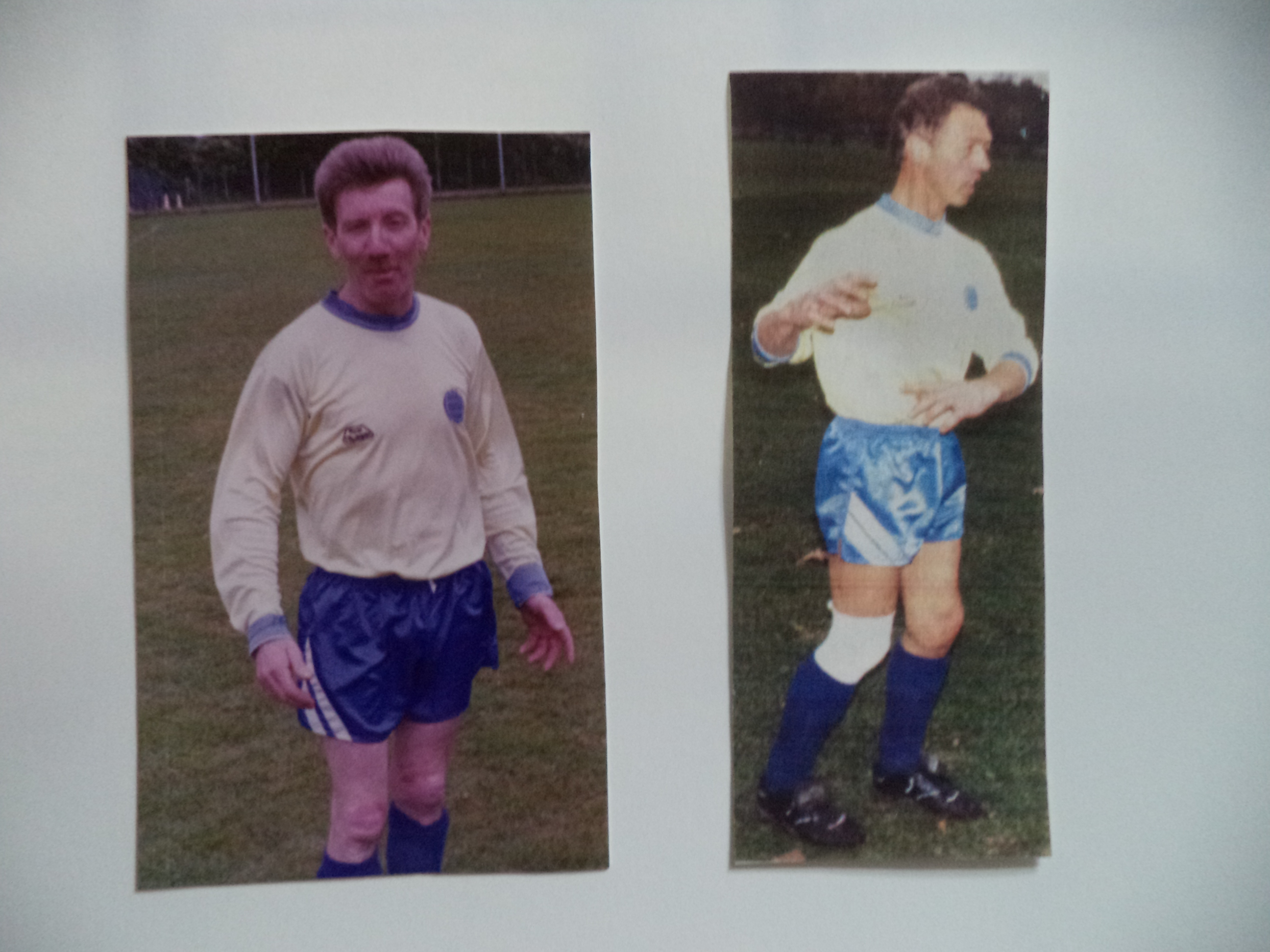 Micky Davis					Dave Wright